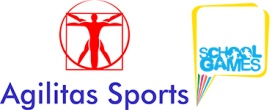 School Games News - New Age Kurling 2019/20As a School Sports Partnership we run a wide variety of School Games and County Competitions. Some are competitive, some are festivals allowing pupils to learn new skills, some are developmental to introduce new sports and some like New Age Kurling are specifically to engage pupil with special needs.New Age Kurling is similar to the Kurling you see in the Winter Olympics except the stones run on ball bearings rather than ice so we can play in sports halls. It is a skilful game that gets very tactical!On Tuesday 1st October we had 4 teams from Spalding Parish, Langtoft, Gosberton Academy and St Norberts schools come together to play an exciting tournament at Spalding Priory School. Most pupils hadn't played this sport before or had the opportunity to represent their school against other pupils. The atmosphere was fabulous and lots of great teamwork, passion and determination was shown by all. Results:Many thanks to Spalding Priory for hosting the event, their leaders who umpired and to all the schools for coming. For further details of School Games and School Sports Partnership Competitions coming up soon please see our website at www.agilitassports.com or join us on twitter/facebook @AgilitasSports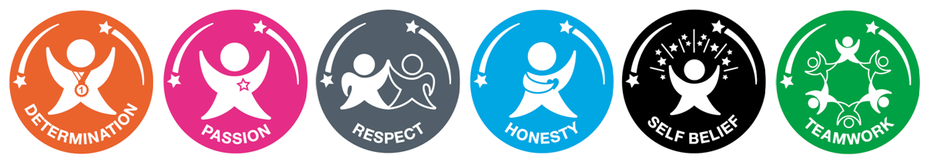 4thLangtoft3rdSt Norberts2ndGosberton 1stSpalding Parish 'B'